Муниципальное бюджетное общеобразовательное учреждение «Чесноковская средняя общеобразовательная школа»Рабочая программа  по внеурочной деятельности«Hand made»для 5,6,7 классовКоличество часов: всего 140 часов ; в неделю 4 часаСрок реализации: 2021 – 2022 учебный год       Составитель: педагог-организатор, Федосеева Юлия Сергеевнас. Чесноково2021г. Аннотация к дополнительной общеобразовательной общеразвивающей программе художественной направленности«Hand made»Возраст обучающихся: 10 - 14 летСрок реализации: 1 годГод разработки программы: 2021г.Составитель: Федосеева Юлия Сергеевна, педагог-организаторДекоративно-прикладное искусство обогащает творческие стремления детей преобразовывать мир, развивает в детях нестандартность мышления, свободу, раскрепощённость, индивидуальность, умение всматриваться и наблюдать, а также видеть в реальных предметах декоративно-прикладного искусства новизну и элементы сказочности. В процессе создания предметов декоративно-прикладного искусства у детей закрепляются знания эталонов формы и цвета, формируются четкие и достаточно полные представления о предметах декоративно-прикладного искусства в жизни. «Эти знания прочны потому, что, как писал Н.Д. Бартрам, «вещь», сделанная самим ребенком соединена с ним живым нервом, и все, что передается его психике по этому пути, будет неизменно живее, интенсивнее, глубже и прочнее».Социально – экономическая ситуация в нашей стране требует от ребят творческой инициативы и коммуникабельных способностей. Человек, обладающий умением творчески подходить к решению различных проблем, будет чувствовать себя уверенно в самых неожиданных ситуациях бытового и социального общения. Чем раньше начать формирование у ребенка перечисленных умений и навыков, тем проще ему будет адаптироваться в сложных современных условиях.Исходя из выше перечисленного, была разработана программа, которая направлена на получение обучающимися представлений о различных видах декоративно-прикладного творчества и практических навыков работы с различными видами инструментов и материалов, воспитание чуткого отношения к прекрасному, формирование творческой гармонично развитой личности, способной к саморазвитию.Новизна образовательной программы состоит в том, что учебно-воспитательный процесс осуществляется через различные направления работы: накопление знаний о декоративно – прикладном творчестве, воспитание культуры восприятия, развитие навыков деятельности, которые переплетаются, дополняются друг в друге, взаимно отражаются, что способствует формированию нравственных качеств у обучающихся.Программа способствует подъему духовно-нравственной культуры и отвечает запросам различных социальных групп нашего общества, обеспечивает совершенствование процесса развития и воспитания детей. Выбор профессии не является конечным результатом программы, но даёт возможность обучить детей профессиональным навыкам, предоставляет условия для проведения педагогом профессионально-ориентационной работы.Педагогическая целесообразность программыОдно из основных направлений современной школы и системы дополнительного образования – усиление воспитывающей функции всего учебно-воспитательного процесса, дальнейшее обновление содержания, форм, методов обучения и воспитания в соответствии с поставленными целями и задачами.Занятие детей декоративно- прикладным творчеством тесно связано с образованием и передачей культурных традиций в самом широком смысле этого слова. Знакомясь с декоративно – прикладным творчеством, работами народных мастеров, дети приобщаются к основным культурным ценностям своей общины, к ее традициям, верованиям и мировоззрению в целом.В основе программы «Hand made» лежит идея использования потенциала декоративно – прикладного творчества, народной мудрости, позволяющей развивать личность ребенка.Отличительной особенностью программы «Hand made» является синтез программ основного общего образования и современных образовательных технологий, она дает ребенку попробовать свои силы в разных видах декоративно-прикладного творчества, выбрать приоритетное направление и максимально реализовать себя в нем.Цель программы:Развитие личности ребенка, способного к творческому самовыражению, через обучение специальным навыкам работы с инструментами и приспособлениями; овладение техниками изготовления предметов декоративно - прикладного искусства, технологией обработки различных материалов.Задачи программы:Личностные задачисоздать условия воспитания:1. художественно-эстетического воспитания средствами традиционной народной и мировой культуры;2. духовно- нравственных качеств по отношению к окружающим (доброжелательность, чувство товарищества, толерантность и т.д.);3. проявление творческой активности и самостоятельности;4. эмоционального благополучия ребенка через увлечение его прикладными видами искусства;5. передать молодому поколению культурные ценности прошлого, чтобы они стали личностно значимыми.Предметные задачиспособствовать развитию:1. творческой активности через индивидуальное раскрытие способностей каждого ребёнка;2. эстетического восприятия, художественного вкуса, творческого воображения;3.образного и пространственного мышления, креативности, памяти, внимания;4. навыков по выполнению работы в команде;5. положительных эмоций и волевых качеств, умения доводить начатое дело до конца;Метапредметные задачиспособствовать овладению:1.знаниями истории и современными направлениями развития декоративно-прикладного творчества;2. техниками (работа с природным материалом, с тканью, вышивка, изготовление оберегов, выполнение творческих проектов, работа с бумагой, бисером, лепка, вязание, джутовая филигрань) изготовления предметов декоративно- прикладного искусства, навыками работы с инструментами и приспособлениями;3.технологией обработки различных материалов;4.системой специальных знаний, умений, навыков, необходимых для творческого самовыражения воспитанников.Принципы реализации программыПрограмма «Hand made» строится на следующих концептуальных принципах:- принцип успеха. Каждый ребенок должен чувствовать успех в какой-либо сфере деятельности. Это ведет к формированию позитивной «Я - концепции» и признанию себя как уникальной составляющей окружающего мира.- принцип динамики. Предоставить ребенку возможность активного поиска и освоения объектов интереса, собственного места в творческой деятельности, заниматься тем, что нравиться.- принцип демократии. Добровольная ориентация на получение знаний конкретно выбранной деятельности; обсуждение выбора совместной деятельности в коллективе на предстоящий учебный год.- принцип доступности. Обучение и воспитание строится с учетом возрастных и индивидуальных возможностей подростков, без интеллектуальных, физических и моральных перегрузок.- принцип наглядности. В учебной деятельности используются разнообразные иллюстрации, мастер - классы, презентации, интернет ресурсы.- принцип систематичности и последовательности. Систематичность и последовательность осуществляется как в проведении занятий, так в самостоятельной работе школьников. Этот принцип позволяет за меньшее время добиться больших результатов.Принципы жизнедеятельности детей на занятиях кружка:- личностно-ориентировочный подход в воспитании;- учет возрастных и индивидуальных особенностей учащихся;- атмосфера доброжелательности и взаимопомощи;- общественно-полезная направленность в деятельности;- эмоциональная насыщенность занятий;- сотрудничество педагога и воспитанников;- добровольное участие в совместных делах.Приемы и методы организации учебно-воспитательного процессаФорма организации занятий – групповая.Работа в объединении основана на практических занятиях, теории, правилах работы и технике безопасности и направлена на познавательно-волевое развитие личности каждого ребенка.Занятия в объединении по освоению декоративно- прикладного творчества строятся с учетом природы народного творчества, его специфики, а также с учетом индивидуальных особенностей и навыков учащихся. В объединение записываются все желающие.В программе выделены следующие направления:Работа с тканьюРабота с бумагойТворческие проектыРабота с бисеромЛепкаВязаниеДжутовая филиграньПри реализации программы «Hand made» используются как традиционные методы обучения, так и инновационные технологии:Ожидаемые результаты реализации программыДети, прошедшие все этапы обучения по данной программе, должны:- получить общие сведения о декоративно-прикладном искусстве;- овладеть трудовыми и технологическими знаниями и умениями по преобразованию и использованию материалов;- проявлять творческую активность;- активно проявлять свои индивидуальные способности в работе над общим делом;- креативно мыслить;- проявлять инициативу, умственную активность;- проявлять самостоятельность в процессе создания декоративно- прикладных изделий;- овладеть технологиями декоративно- прикладного творчества;- участвовать в конкурсах, побеждать в конкурсах;- развить адаптивные качества личности;- овладеть трудовыми навыками, развить готовность к труду и профессиональной деятельности.Результативность- получение положительных отзывов других людей;- оценки компетентных судей;-участие в разноуровневых конкурсах (городских, областных, всероссийских).Критерии оценки выполненных работ:- аккуратность;- самостоятельность;- индивидуальный стиль;- использование нескольких техник при изготовлении изделия.Материалы, инструменты, приспособления: материал под основу, материал для стендов (светлая бортовка); поролон; рамки разных размеров; ножницы; клей ПВА; «Титан»; канва; лен; цветная и бархатная бумага; цветной и белый картон; пинцеты; джут; кисточки; иголки бисерные; вышивальные; булавки; крючки; спицы; нитки катушечные и капроновые; нитки – мулине; ирис; шерстяные и полушерстяные ярких цветов; шнуры; веревки; тесьма; лак; проволока медная; фоамиран; шерсть для валяния и рукоделия, бисер и т.д.Результат деятельностиВ результате обучения детиДолжны знать:- виды декоративно-прикладного творчества;-название и назначение инструментов и приспособлений ручного труда;-название и назначение материалов, их элементарные свойства, использование, применение и доступные способы обработки;- правила организации рабочего места;- правила безопасности труда и личной гигиены при работе с различными материалами.Должны уметь:- правильно организовать свое рабочее место;-пользоваться инструментами ручного труда, применяя приобретенные навыки на практике;- соблюдать правила безопасности труда и личной гигиены при работе с различными материалами и инструментами;-выполнять работы самостоятельно согласно технологии, используя знания, умения и навыки, полученные по предмету специализации;- сотрудничать со своими сверстниками, оказывать товарищу помощь, проявлять самостоятельность;-пользоваться необходимыми инструментами и приспособлениями.Пояснительная запискаРабочая программа по внеурочной деятельности «Hand made» разработана для занятий с учащимися 5,6,7классов во  второй половине дня в  соответствии с новыми требованиями ФГОС средней ступени общего  образования второго поколения.  В процессе разработки программы  главным ориентиром стала  цель гармоничного единства личностного, познавательного, коммуникативного и социального  развития учащихся, воспитание у них интереса к активному познанию истории материальной  культуры и семейных традиций своего и других народов, уважительного отношения к труду.Нормативная база, обеспечивающая реализацию данной программы:1. Федеральный закон РФ «Об образовании в Российской Федерации» №273-ФЗ от 29.12.2012г.2. Концепция духовно-нравственного развития и воспитания личности гражданина России.3. СанПиН 2.4.2. 28 21-10 «Санитарно-эпидемиологические требования к условиям и организации обучения в образовательном учреждении» (с изменениями № 2 от 25.12.2013г).Специфика работы состоит в том, что она строится на уникальной психологической и дидактической базе – предметно-практической деятельности, которая является необходимым звеном целостного процесса духовного, нравственного и интеллектуального развития. Занятия детей в кружке продуктивной деятельностью создают уникальную основу для самореализации личности. Главная задача руководителя, проводящего занятия, должна быть забота о развивающем характере обучения, заложенном в содержании. Нужно постараться поменьше объяснять, лучше вовлекать детей в обсуждение, нельзя перегружать занятие новыми сведениями, торопить детей и сразу стремиться на помощь, если что-то не получается. Ребёнок должен попробовать преодолеть себя; в этом он учится быть взрослым, мастером.Цель курса:- Развитие творческих способностей ребенка, проявляющего интерес к техническому и художественному творчеству.Работа кружка “ Hand made ” направлена на решение следующих задач:-развитие творческих способностей обучающихся;-привитие интереса к искусству, развитие познавательной активности детей;-воспитание эстетических представлений и трудолюбия, умения наблюдать и выделять характерные черты изготавливаемой поделки;-совершенствование трудовых умений и навыков.Ценностные ориентиры, на которых построена программа: творческое развитие личности, совершенствование взаимоотношений с самим собой и миром; нахождение каждым ребенком своего места в этом мире, развитие личностных качеств, формирование общих представлений о мире, созданном умом и руками человека, о взаимосвязи, человека с природой.Содержание программы курсаСодержание программы представлено различными видами трудовой деятельности (работа с бумагой, тканью, природным материалом, бросовым материалом и т.д.) и направлена на овладение школьниками необходимыми в жизни элементарными приемами ручной работы с разными материалами, изготовление игрушек, различных полезных предметов для школы и дома. Содержание работы кружка имеет практико-ориентированную направленность. Однако выполнение практических работ и изготовление изделий не являются самоцелью. Практическая деятельность рассматривается как средство развития социально значимых личностных качеств учащихся.Работа с природным материалом заключает в себе большие возможности сближения ребенка с родной природой, воспитания бережного, заботливого отношения к ней и формирования первых трудовых навыков. Поделки идеальны в качестве украшений для декорирования интерьера помещения. Такие изделия сохраняют свой внешний вид достаточное количество времени, и к тому же, их изготовление занимает всего лишь несколько минут.Работая с бумагой, дети учатся оформлять открытки к памятным датам (день учителя, день матери, Новый год, 23 февраля, 8 марта), а также получают навыки плетения из газетных трубочек.Работа с тканью, позволяет закрепить начальные технологические знания о материалах: ткани из натуральных волокон (хлопчатобумажные и льняные), нитки (швейные, вышивальные, вязальные), об инструментах приспособлениях, о способах декоративного оформления изделий из ткани: вышивка, лоскутная техника, аппликация.Планируемые результаты освоения обучающимися программы курса«Hand made»Личностные универсальные учебные действияу обучающегося будут сформированы:- широкая мотивационная основа художественно-творческой деятельности, включающая социальные, учебно-познавательные и внешние мотивы;- интерес к новым видам прикладного творчества, к новым способам самовыражения;- устойчивый познавательный интерес к новым способам исследования технологий и материалов;- адекватное понимания причин успешности/не успешности творческой деятельности;Обучающийся получит возможность для формирования:- внутренней позиции обучающегося на уровне понимания необходимости творческой деятельности, как одного из средств самовыражения в социальной жизни;- выраженной познавательной мотивации;- устойчивого интереса к новым способам познания;- адекватного понимания причин успешности/не успешности творческой деятельности;Регулятивные универсальные учебные действияОбучающийся научится:- принимать и сохранять учебно-творческую задачу;- учитывать выделенные в пособиях этапы работы;- планировать свои действия;- осуществлять итоговый и пошаговый контроль;- адекватно воспринимать оценку учителя;- различать способ и результат действия;- вносить коррективы в действия на основе их оценки и учета сделанных ошибок;- выполнять учебные действия в материале, речи, в уме.Обучающийся получит возможность научиться:- проявлять познавательную инициативу;-самостоятельно учитывать выделенные учителем ориентиры действия в незнакомом материале;- преобразовывать практическую задачу в познавательную;- самостоятельно находить варианты решения творческой задачи.Коммуникативные универсальные учебные действияУчащиеся смогут:- допускать существование различных точек зрения и различных вариантов выполнения поставленной творческой задачи;- учитывать разные мнения, стремиться к координации при выполнении коллективных работ;- формулировать собственное мнение и позицию;- договариваться, приходить к общему решению;- соблюдать корректность в высказываниях;- задавать вопросы по существу;- использовать речь для регуляции своего действия;- контролировать действия партнера;Обучающийся получит возможность научиться:- учитывать разные мнения и обосновывать свою позицию;- с учетом целей коммуникации достаточно полно и точно передавать партнеру необходимую информацию как ориентир для построения действия;- владеть монологической и диалогической формой речи.- осуществлять взаимный контроль и оказывать партнерам в сотрудничестве необходимую взаимопомощь;Познавательные универсальные учебные действияОбучающийся научится:- осуществлять поиск нужной информации для выполнения художественно-творческой задачи с использованием учебной и дополнительной литературы в открытом информационном пространстве, в т.ч. контролируемом пространстве Интернет;- использовать знаки, символы, модели, схемы для решения познавательных и творческих задач и представления их результатов;- высказываться в устной и письменной форме;- анализировать объекты, выделять главное;- осуществлять синтез (целое из частей);- проводить сравнение,  классификацию по разным критериям;- устанавливать причинно-следственные связи;- строить рассуждения об объекте;- обобщать (выделять класс объектов по какому-либо признаку);- подводить под понятие;- устанавливать аналогии;- Проводить наблюдения и эксперименты, высказывать суждения, делать умозаключения и выводы.Обучающийся получит возможность научиться:- осуществлять расширенный поиск информации в соответствии с исследовательской задачей с использованием ресурсов библиотек и сети Интернет;- осознанно и произвольно строить сообщения в устной и письменной форме;- использованию методов и приёмов художественно-творческой деятельности в основном учебном процессе и повседневной жизни.В результате занятий по предложенной программе учащиеся получат возможность:- Развить воображение, образное мышление, интеллект, фантазию, техническое мышление, конструкторские способности, сформировать познавательные интересы;- Расширить знания и представления о традиционных и современных материалах для прикладного творчества;- Познакомиться с историей происхождения материала, с его современными видами и областями применения;- Познакомиться с новыми технологическими приемами обработки различных материалов;- Использовать ранее изученные приемы в новых комбинациях и сочетаниях;- Познакомиться с новыми инструментами для обработки материалов или с новыми функциями уже известных инструментов;- Создавать полезные и практичные изделия, осуществляя помощь своей семье;- Совершенствовать навыки трудовой деятельности в коллективе: умение общаться со сверстниками и со старшими, умение оказывать помощь другим, принимать различные роли, оценивать деятельность окружающих и свою собственную;- Оказывать посильную помощь в дизайне и оформлении класса, школы, своего жилища;- Достичь оптимального для каждого уровня развития;- Сформировать систему универсальных учебных действий;- Сформировать навыки работы с информацией.Календарно — тематическое планированиекурса внеурочной деятельности «Hand made»Учебно-методическое обеспечениеСамородский П.С. Подготовка учителя технологии [Текст] // Дидактические основы специальной подготовки учителя технологии и предпринимательства / П.С.Самородский. - Б.: Издательство БГПУ, 2000. - 68с.Рогозина Т.М. Технология [Текст] : 2 кл.: учебник / Т.М.Рогозина, А.А.Гринева / под. Ред. Чураковой. - М.: Академкнига / Учебник.2009.-80с: цв. ил.;Гринева А.А. и др. Азбука мастерства [Текст] : 2 кл. : Учебник / А.А.Гринева, Т.М.Рогозина, И.Л.Голованова. - Изд. 3, испр. - М.: Академкнига/Учебник, 2006. - 80с: ил.;Рогозина Т.М. и др. Технология [Текст] : Учебник : 3 кл. / Т.М.Рогозина, А.А.Гринева, И.Б. Мылова. - Изд. 2, испр. - М.: Академкнига / Учебник.2007.-112 с: ил.;Рогозина Т.М. и др. Технология [Текст] : Учебник : 4 кл. / Т.М.Рогозина, А.А.Гринева, И.Б. Мылова. - Изд. 2, испр. - М.: Академкнига / Учебник.2008.-112с: ил.;Нагибина М.И. Поделки [Текст] // М.И. Нагибина Из простой бумаги мастерим как маги.- Я.: Академия развития, 2001.-137с: ил.;Щеблыкин И.К. Поделки [Текст] // И.К. Щеблыкин, В.И. Романина, И.И. Кагакова Аппликационные работы в начальных классах.- М.: Просвещение, 1983.-91с: ил.; Ю.Афонькин СЮ. Поделки [Текст] // СЮ. Афонькин, Е.Ю. Афонькина. Уроки оригами в школе и дома.- М.: Аким, 97.-143с: ил.;Электронные ресурсы. Работа с тканью. http://www illionpodarkov.ru./podelki/podelki-na-urokah-truda-v-nachalnoj-shkole-dekorativnyefrukty.htm;Рассмотрено и рекомендованок утверждению педагогическим советомпротокол № 1 от 25.08.21г.Утверждаю:                                     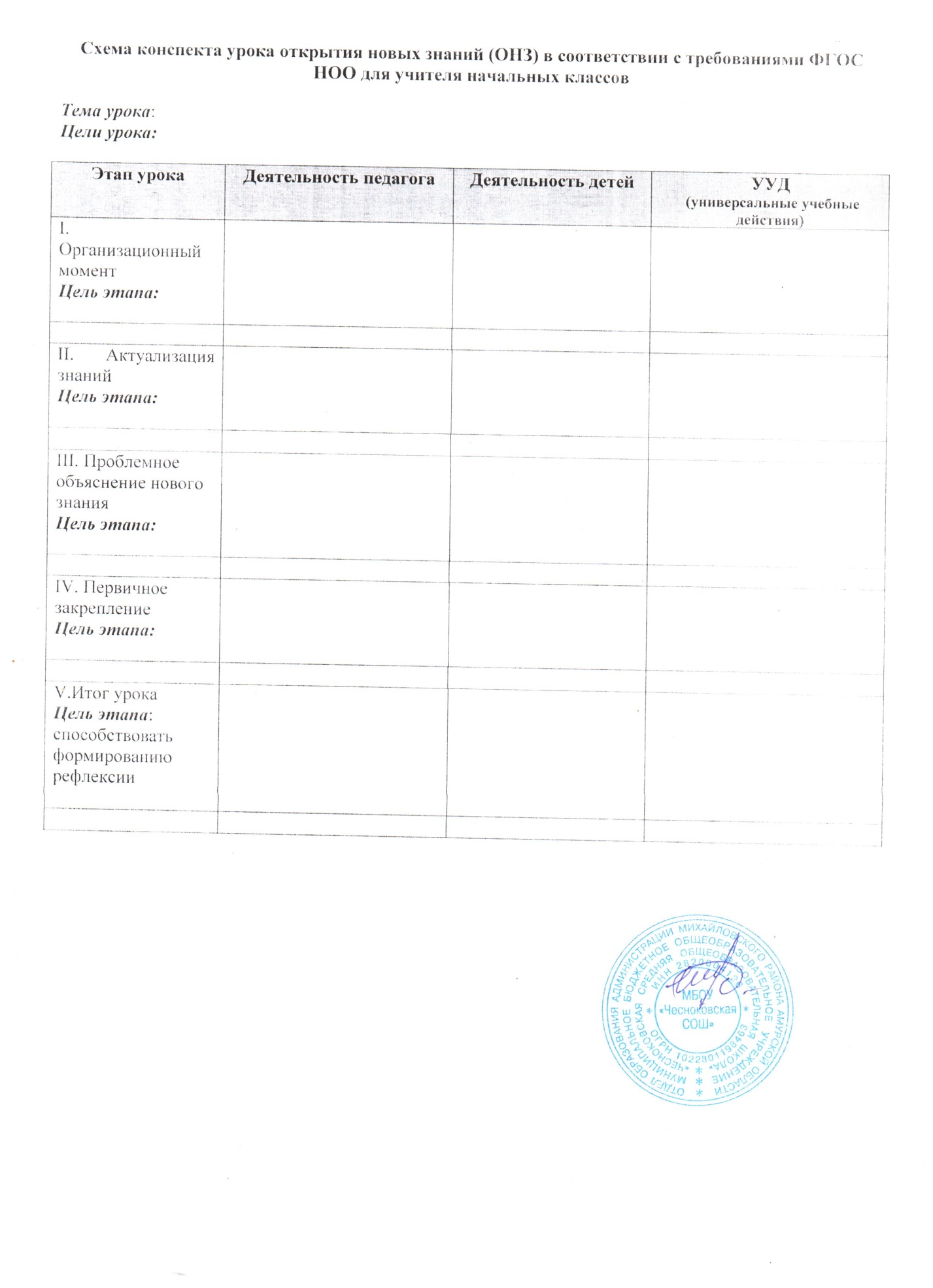 директор школыС.П.Щербакова_____________приказ № 114 от 25.08.21г.№ТемаФормы проведенияОсновные виды деятельностиОсновные виды деятельностиКол-во часовДата проведенияФлористика. Работа с природным материалом.Флористика. Работа с природным материалом.Флористика. Работа с природным материалом.Флористика. Работа с природным материалом.1Вводное занятие. ТБ на рабочем месте. Флористика.Практическое занятие.Соблюдение техники безопасности при выполнении работы.Соблюдение техники безопасности при выполнении работы.304.092Заготовка природных материалов. Правила засушивания.Практическое занятие.Освоение техники выполнения аппликации и мозаики из природных материалов.Освоение техники выполнения аппликации и мозаики из природных материалов.104.093Изготовление цветов из листьев.Практическое занятие.Моделирование и конструированиеМоделирование и конструирование311.094Изготовление объемной аппликацииПрактическое занятие.Моделирование и конструированиеМоделирование и конструирование111.095Изготовление поделки из природного материалаПрактическое занятиеМоделирование и конструированиеМоделирование и конструирование218.09Бумагопластика. Работа с бумагой.Бумагопластика. Работа с бумагой.Бумагопластика. Работа с бумагой.Бумагопластика. Работа с бумагой.6Цветы из салфеток.Практическое занятие.Практическое занятие.Освоение техники выполнения425.097Объемные цветы из бумаги.Практическое занятие.Практическое занятие.Моделирование и конструирование202.108Открытка ко дню Матери.Практическое занятие.Практическое занятие.Моделирование и конструирование202.109Плетение из бумажной лозы, как вид рукоделияПрактическое занятие.Практическое занятие.Моделирование и конструирование209.1010Заготовка бумажных трубочекПрактическое занятие.Практическое занятие.Моделирование и конструирование309.1011Плетение из бумажных трубочекПрактическое занятие.Практическое занятие.Моделирование и конструирование416.1012Корзиночка из бумажных трубочек.Практическое занятие.Практическое занятие.Моделирование и конструирование223.10Пэчворк. Работа с тканьюПэчворк. Работа с тканьюПэчворк. Работа с тканьюПэчворк. Работа с тканьюПэчворк. Работа с тканьюПэчворк. Работа с тканью13Лоскутная техникаПрактическое занятие.Практическое занятие.Перерабатыватьполученную информацию,делать выводы; работа с различными видами ткани223.1014Узор «спираль»Практическое занятие.Практическое занятие.Перерабатыватьполученную информацию,делать выводы; работа с различными видами ткани230.1015Узор «Изба»Практическое занятие.Практическое занятие.Перерабатыватьполученную информацию,делать выводы; работа с различными видами ткани230.1016Лоскутное шитье по шаблонамПрактическое занятие.Практическое занятие.Перерабатыватьполученную информацию,делать выводы; работа с различными видами ткани206.1117Технология изготовление лоскутного изделияПрактическое занятие.Практическое занятие.Перерабатыватьполученную информацию,делать выводы; работа с различными видами ткани206.1118АппликацияПрактическое занятие.Практическое занятие.Перерабатыватьполученную информацию,делать выводы; работа с различными видами ткани313.11ВышивкаВышивкаВышивкаВышивка19История вышивки. Подготовка к работе.Соблюдение техники безопасности при выполнении работы.113.1120Выполнение шва «Крест»Практическое занятие.Практическое занятие.Освоение техники выполнения шва «крест».320.1121Паспарту для фото. Технология выполнения паспартуПрактическое занятие.Практическое занятие.Моделирование и конструирование120.1122Итоговое занятиепо вышивкеПрактическое занятие.Практическое занятие.Моделирование и конструирование327.11Работа с пластическими материаламиРабота с пластическими материаламиРабота с пластическими материаламиРабота с пластическими материаламиРабота с пластическими материаламиРабота с пластическими материалами23Рисование пластилином «Времена годаПрактическое занятие.Практическое занятие.404.1224Обратная мозаика на прозрачной основе « Животные».Практическое занятие.Практическое занятие.411.1225Моделирование из природных материалов на пластилиновой основе.Познавательная беседа, практическое занятие.Познавательная беседа, практическое занятие.Развивать композиционное мышление и воображение, умение создавать творческие работы на основе собственного замысла.Наблюдение за демонстрациями учителя. Развитие потребности в творческом труде.218.1226Лепка из соленого теста. Панно «Осень».Практическое занятие.Практическое занятие.Развивать композиционное мышление и воображение, умение создавать творческие работы на основе собственного замысла.Наблюдение за демонстрациями учителя. Развитие потребности в творческом труде.218.1227Лепка из соленого теста. Панно «Корзина с цветами».Практическое занятие.Практическое занятие.Развивать композиционное мышление и воображение, умение создавать творческие работы на основе собственного замысла.Наблюдение за демонстрациями учителя. Развитие потребности в творческом труде.425.1228Лепка из соленого теста. Панно «Рыжий кот».Практическое занятие.Практическое занятие.Развивать композиционное мышление и воображение, умение создавать творческие работы на основе собственного замысла.Наблюдение за демонстрациями учителя. Развитие потребности в творческом труде.408.01Модульное оригамиМодульное оригамиМодульное оригамиМодульное оригамиМодульное оригамиМодульное оригами29Объемные изделия из треугольных модулей «Лебедь».Практическое занятие.Практическое занятие.Развитие у учащихся способностей, умений и навыков в художественной деятельности, приобщение их к культурным ценностям,415.0130Объемные изделия из треугольных модулей «Дракон».Практическое занятие.Практическое занятие.нравственным традициям народа.Моделирование и конструирование.422.01Работа с бросовым материаломРабота с бросовым материаломРабота с бросовым материаломРабота с бросовым материаломРабота с бросовым материаломРабота с бросовым материалом31Ваза из бутылок.Практическое занятие.Практическое занятие.Выполнение практической работы.429.0132Выставка работ.Практическое занятие.Практическое занятие.Выполнение практической работы.405.02БисероплетениеБисероплетениеБисероплетениеБисероплетение33Что такое бисер.Познавательная беседа, практическое занятие.Познавательная беседа, практическое занятие.Перерабатыватьполученную информацию,делать выводы412.0234Плетение из бисера «Дерево счастья».Практическое занятиеПрактическое занятиеПлетение из бисера319.02Текстильные материалыТекстильные материалыТекстильные материалыТекстильные материалы119.0235Шитье мягкой игрушки.Познавательная беседа, практическое занятие.Познавательная беседа, практическое занятие.Перерабатыватьполученную информацию,делать выводы; шитьё мягкой игрушки1026.02,05.03,12.03Вышивка бисеромВышивка бисеромВышивка бисеромВышивка бисером36Украшение интерьера. «Сирень».Познавательная беседа, практическое занятие.Познавательная беседа, практическое занятие.Перерабатыватьполученную информацию,делать выводы; вышивка бисером.812.03,19.03Квиллинг – искусство бумагокрученияКвиллинг – искусство бумагокрученияКвиллинг – искусство бумагокрученияКвиллинг – искусство бумагокрученияКвиллинг – искусство бумагокрученияКвиллинг – искусство бумагокручения37Цветочная композиция.Познавательная беседа, практическое занятие.Познавательная беседа, практическое занятие.Перерабатыватьполученную информацию,делать выводы; изготовление из бумаги цветов.826.03,02.04Поделки из бросового материалаПоделки из бросового материалаПоделки из бросового материалаПоделки из бросового материала38Животные из пластиковых бутылок.Познавательная беседа, практическое занятие.Познавательная беседа, практическое занятие.Осмысливать значение понятияЭкология. Изготовление поделок из бросового материала809.04, 16.04Работа с проволокойРабота с проволокойРабота с проволокойРабота с проволокойРабота с проволокойРабота с проволокой39Оригинальные поделки из различных видов проволоки.Познавательная беседа, практическое занятие.Познавательная беседа, практическое занятие.Соблюдение техники безопасности при выполнении работы.Перерабатыватьполученную информацию,делать выводы; работа с проволокой.823.04.30.0440Выставка работ.Подведение итогов.Подведение итогов.Оформление выставки.407.05,14.05.